宿迁市2019~2020学年度第二学期期末测试高  二  政  治一、选择题（本大题共30小题，每小题2分，共60分。在每小题给出的四个选项中，只有一项是最符合题目要求的。）1.有体系的哲学不一定具有科学性、话语权，但是任何一个具有科学性、话语权的哲学一定有自己的体系。中国特色社会主义进入新时代，中国实践的深化，中国道路的拓展，中国问题的解答，要求构建中国特色哲学话语体系。这表明  ①哲学具有科学性的体系                  ②哲学都是自己时代精神的精华  ③哲学是系统化的世界观                  ④时代脉搏需要真正哲学去把握  A.①②               B.③④           C.②③             D.①④2.西方中心论奉行“一元论”，强调西方世界是“我族”、非西方世界是“异类”，蕴含着“对抗”的基因，世界因此被切割成相互冲突的对立体。习近平主席提出的构建人类命运共同体的理论强调世界既具有多样性又具有统一性，超越了西方的“一元论”，具有解决中国和世界难题的立论基础。可见  A.哲学是理论化世界观                   B.世界观决定着方法论  C.方法论与世界观不同                   D.方法论制约着世界观3.美国白宫曾给特朗普请来巫师，呼鬼唤神，希望神魔让病毒赶快消失。特朗普常说的一句话就是“没有人比我最懂……”他最懂新冠病毒在高温到来后就会自行消失，他还最懂可以服用消毒水杀死新冠病毒等等。从哲学上看他们的共同错误在于  ①认为思维与存在没有同一性             ②坚持思维第一性存在第二性③都犯了客观唯心主义的错误             ④认为物质的存在依赖于意识A.①③              B.②③             C.②④            D.①④4.右图漫画“指标式”脱贫，给我们的启示是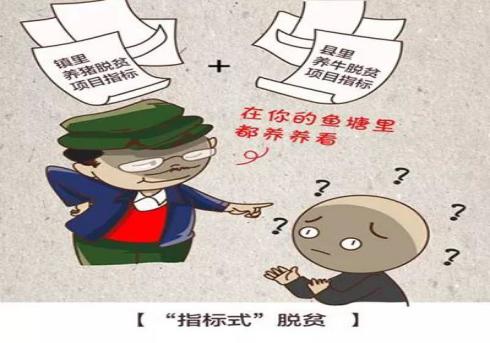 A.必须坚持唯物主义，反对唯心主义  B.发挥主观能动性，变不利为有利C.应坚持唯物辩证法，反对形而上学           D.坚持意识对事物发展的促进作用   5.“无善无恶心之体，有善有恶意之动，知善知恶   是良知，为善去恶是格物”是王阳明的心学四句   教，有人认为王阳明的心学其妙无穷，其用无尽。但是只有在马克思主义哲学的指导   下，中国共产党才能找到新民主主义革命的道路，才能成功走出一条中国特色社会主   义道路。这是因为  A.王阳明的心学是主观唯心义，不能解决任何问题  B.马克思主义哲学是实践基础上科学性和革命性统一  C.只有马克思主义哲学才是时代精神的总结和升华  D.王阳明的心学不是自己的时代精神的总结和升华6.中国科学院深圳先进技术研究院、深圳合成生物学创新研究院研究员刘陈立带领科研团队，历时多年以大肠杆菌为模式生物，揭秘细菌大小的决定因素，推导出全新的个体生长分裂方程，修正了该领域原有的两大生长法则。这体现了  ①思维能够正确认识存在                   ②意识对物质具有反作用  ③实践是认识发展的动力                   ④已确定的真理会被推翻A.①②                B.③④             C.②④               D.①③7.散文大家朱自清曾听到“树上的蝉声与水里的蛙声”，但认为“热闹是它们的，我什么也没有”，魏晋时期陶潜曾“结庐在人境”却有一种“而无车马喧”的感觉。上述案例说明①意识对物质世界的反映具有自觉选择性    ②意识首先是自然界经过长期发展的产物③意识物质载体的局限性会影响意识发展    ④主观世界会影响人们对客观世界的反映A.①④               B.②③              C.①③               D.②④8.生活在北宋末年的张择端绘制的《清明上河图》，生动描绘了北宋东京汴梁的风土人情，真实反映了汴京以及汴河两岸的自然风光和街市繁荣情景。这表明A.社会意识具有相对的独立性               B.社会意识是社会存在的反映C.意识能够追溯过去推测未来               D.人能够能动地改造客观世界9.公共花园里虽然立着“禁止折花”“摘了花朵，丢了修养”等警示标语，但花朵还是常被游客摘下。将标语换成“你欣赏花的美丽，花欣赏你的高贵”“把花朵留在枝头，让美丽留在心灵”等，折花现象骤然减少。“护花原理”便由此而来，强调阳光的语言、正面的激励、动情的引导往往能让人回报以等价的行为。这启发我们  ①要通过“思维的眼睛”揭示事物的本质和规律  ②在实践中要发挥富有正能量的思想意识的作用  ③运用好意识对人体生理活动的调节和控制作用  ④要重视发挥积极意识活动的直接现实性的作用  A.①③               B.①④             C.②③              D.②④10．传统的核酸检测需要医务人员和患者近距离接触，易造成交叉感染。新型智能化咽拭子采样机器人系统以远程人机协作的方式，可以轻柔、快速完成病人咽部采样任务，既能避免交叉感染，也能保证取样的规范性和准确性。这说明    ①辩证否定既是联系的环节，也是发展的环节    ②人工智能机器人能够逐渐替代医务人员工作    ③机器人助力人们更加能动地认识和改造世界    ④实践既是认识的来源，实践也是认识的目的    A.①③             B.①④             C.②④               D.②③11．人常说，因势而谋，应势而动，顺势而为。看基本形势，新冠肺炎疫情仍在全球肆虐，波及各个经济体。但是我国经济稳中向好、长期向好的基本趋势没有变，把握好这一点，就能找到顺势的方向，更能在危机中逆势而上。这要求我们    A.重视发挥意识对改造客观世界的推动作用 B.按规律办事要以发挥主观能动性作为前提    C.发挥主观能动性要坚持解放思想与时俱进    D.坚持发挥主观能动性和尊重客观规律相结合12．2020年5月22日，国务院总理李克强在政府工作报告中指出：综合研判形势，我们对疫情前考虑的预期目标作了适当调整。我们没有提出全年经济增速具体目标，主要因为全球疫情和经贸形势不确定性很大，我国发展面临一些难以预料的影响因素。这样做，有利于引导各方面集中精力抓好“六稳”“六保”。这体现了    ①客观与主观是具体的历史的统一           ②要把握好矛盾主要方面的决定作用    ③坚持一切从实际出发，实事求是           ④主要矛盾对事物的发展起决定作用    A.①②             B.②④             C.①③               D.③④13. “六稳”就是稳就业、稳金融、稳外贸、稳外资、稳投资、稳预期工作，“六保”就是保居民就业、保基本民生、保市场主体、保粮食能源安全、保产业链供应链稳定、保基层运转。从哲学上看，下列理解正确的有    ①“六稳”要求坚持绝对运动与相对静止统一   ②“六稳”要求把握好运动的绝对性和永恒性    ③“六稳”“六保”表明要坚持正确的价值观   ④“六保”要求发展中要抓住时机，促成飞跃A.①④             B.②③             C.①③                D.②④14．下列活动能够体现实践具有社会历史性特点的有①来自多家医院的35名医护组成管理小组，对移植新肺的新冠患者进行严密监护②长征五号B运载火箭将新一代载人飞船试验船和货物返回舱试验舱送入轨道③上世纪90年代开始启动的我国载人航天工程，规划了“三步走”战略④因新冠疫情影响，十三届全国人大第三次会议推迟到5月22日召开A.①②               B.③④              C.①③             D.②④15．3月20日，中共中央、国务院发布了《关于全面加强新时代大中小学劳动教育的意见》。加强劳动教育，更重要价值在于培育和塑造青少年的健康健全人格。体力劳动能够不断拓展人的心智疆域，使人的心智人格得到不断丰富和完善。这体现了A.实践能把观念的存在变为现实的存在B.实践是检验认识的真理性的唯一标准C.实践是认识来源，是认识发展的动力    D.认识从实践中来最终还要回到实践中    16．为了赢得2020年的大选，推卸防控疫情不力的责任，以特朗普为首的美国政客们用“撒谎、欺骗、偷窃”炮制出一系列针对中国、世卫组织和其他实体的谎言。但谎言就是谎言，谎言重复一千遍还是谎言，因为A.错误的思想意识是无法反映客观存在的   B.谎言根本不可能经得起社会实践的检验C.真理是具体有条件的，与谬误相伴而行    D.认识具有反复性，追求真理是一个过程17．历史上，西班牙流感的起源地并非一开始就很明确，经年累月之后，这一源于美国的流感才被错误地命名为“西班牙流感”。真正的、科学上的病毒起源和起源的地理位置往往是一个解不开的谜，其传染性和危害也有一个认识过程。这是因为    A.世界上既有可认识之物也有不可认识之物    B.客观事物本质的暴露和展现要有一个过程    C.人们对同一个确定的对象会产生不同认识    D.认识和发展真理需要与时俱进，开拓创新  18．科学研究认为病毒是一种比较原始、能自我复制和细胞内寄生的非细胞生物。病毒须依赖活的宿主（比如人和动物）才能繁殖，一旦侵入细胞，病毒就利用宿主细胞里的生物合成机制合成它们繁殖所需要的物质来进行复制，感染附近细胞。这说明    ①病毒细胞与宿主细胞存在人为联系，是客观存在着的    ②认识和改造世界要善于分析事物存在发展的各种条件    ③把物联系多样性，对于我们正确认识事物有重要意义    ④只要发挥主观能动性，就可以认识并成功消灭病毒    A.①②               B.③④               C.①④             D.②③19．5月22日，全国人大常委会副委员长王晨向十三届全国人大三次会议作《全国人民代表大会关于建立健全香港特别行政区维护国家安全的法律制度和执行机制的决定（草案）》的说明，多次赢得与会代表的热烈掌声。热烈掌声中蕴含的哲理是    A.人们可以根据自己需要建立新的联系  B.整体与部分是相互联系，密不可分的    C.整体功能始终是大于部分功能之和的  D.整体高于部分，部分只能服从于整体20. 中共中央总书记习近平6月2日下午主持召开专家学者座谈会。他强调，只有构建起强大的公共卫生体系，健全预警响应机制，全面提升防控和救治能力，织密防护网、筑牢筑实隔离墙，才能切实为维护人民健康提供有力保障。这就要求    ①运用系统优化方法                   ②扎实做好量的积累    ③重视关键部分作用                   ④抓住时机实现飞跃A.①②             B.③④            C.①③              D.②④21．2020年5月15日，美国商务部发布重磅消息：计      划升级对华为管制措施，国外公司只要用美国技     术、软件、设备等给华为生产芯片，需先得到美     国批准。右图是二战中被德国打得像筛子一样、     浑身弹痕累累的伊尔2轰炸机，5月16日，华为发     布这张图片并配文：“没有伤痕累累，哪来皮糙     肉厚，英雄自古多磨难。”这说明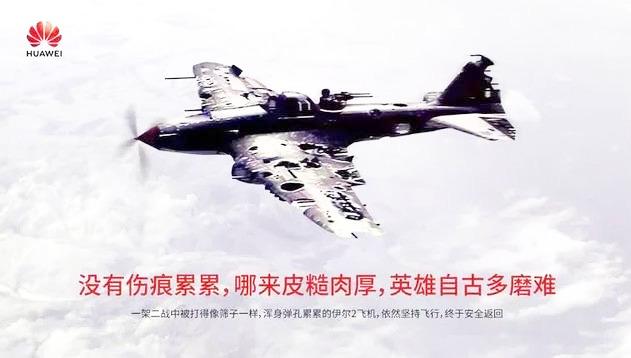 ①新事物发展前途光明，彻底取代旧事物    ②新事物不可避免存在弱点和不完善地方③发展的方向是前进上升，道路曲折迂回    ④新事物战胜旧事物必然经历曲折的过程A.①②             B.③④             C.①③             D.②④22．习近平总书记多次在公开讲话中引经据典，富含哲理。下列名句所对应的哲学道理正确的是    ①天下难事，必作于易；天下大事，必作于细——抓住时机，促成质变②明者因时而变，知者随事而制——事物是变化发展的③履不必同，期于适足；治不必同，期于利民——矛盾具有特殊性④伤其十指，不如断其一指——看问题要分清主流和支流A.①③             B.②③             C.①④             D.②④23．2020年3月30日，习近平总书记在浙江安吉县天荒坪镇余村考察，同村民们亲切交谈，了解该村多年来践行“绿水青山就是金山银山”理念，推动绿色发展发生的巨大变化。“绿水青山就是金山银山”这句话体现的辩证法原理是    A.辩证否定                           B.量变必然会引起质变       C.对立统一                           D.社会意识具有独立性24．在防控疫情中，迫不得已的外出，人与人之间必须保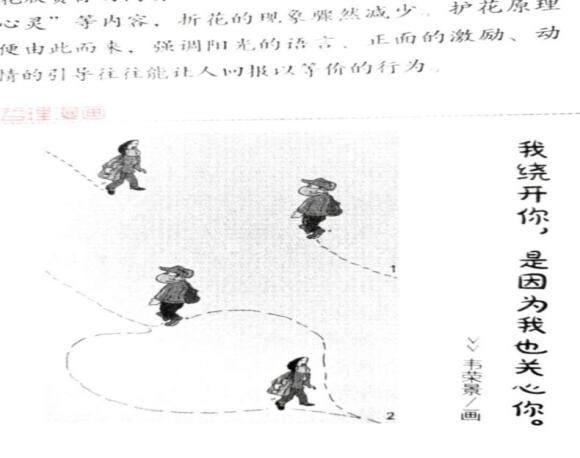 持一定的安全距离。右图漫画“我绕开你，是因为我也关心你”体现的哲理是①矛盾双方既相互依赖又相互贯通    ②矛盾双方既相互渗透又相互包含    ③矛盾双方的同一是对立中的同一④矛盾双方既有斗争性又有同一性A.①③                  B.②④    C.①②                  D.③④25．积极应对气候变化，既是我国走基于“中国智慧”的生态文明之路、迈向生态文明新时代的关键动力，也将为其他国家应对经济、环境和社会的综合挑战、为全球生态文明建设、为构建人类命运共同体提供“中国方案”。这体现了    A.矛盾特殊性寓于矛盾普遍性之中        B.矛盾的普遍性总是包含着特殊性    C.矛盾的普遍性和特殊性相互联结        D.部分变化对整体发展起推动作用26．李克强总理在今年的政府工作报告中强调：“稳定支持基础研究和应用基础研究，引导企业增加研发投入。加快建设国家实验室，重组国家重点实验室体系，发展社会研发机构。深化国际科技合作。加强知识产权保护。实行重点项目攻关‘揭榜挂帅’，谁能干就让谁干。”从哲学上看，这是基于    ①创新是引领发展的第一动力             ②创新推动社会生产力的发展    ③科技创新主要依靠国际合作             ④创新要靠独立自主自力更生    A.①②               B.③④            C.②③            D.①④27．5月23日上午，习近平看望参加全国政协十三届三次会议的经济界委员，并参加联组会。习近平强调，要坚持用全面、辩证、长远的眼光分析当前经济形势，努力在危机中育新机、于变局中开新局，推动我国经济乘风破浪、行稳致远。因此    ①要分清主次矛盾，善于抓住主要矛盾    ②必须坚持唯物辩证法，反对形而上学③要善于推动矛盾向着有利的方面转化    ④把握矛盾特殊性是坚持辩证法的前提    A.①③               B.②④            C.①④            D.②③28．李克强总理在一次国务院常务会议上指出：“我看到有些城市，街边到处是小店，卖什么都有，不仅群众生活便利，整个城市也充满活力。但有的城市规划、管理观念存在偏差，一味追求‘环境整洁’，牺牲了许多小商铺。这样的城市其实是一座毫无活力的‘死城’！”可见    A.生产关系一定要适应生产力的状况      B.上层建筑一定要适应经济基础状况    C.人民群众各方面利益都要得到满足      D.城市规划要以活力为最高价值标准29．同样是抗击疫情，欧美多国救治疫情患者，因呼吸机紧张而选择放弃救治60岁以上患者，理由是救治年轻患者更有意义。中国成功救治的最大患者108岁，湖北治愈80岁以上的年老患者就有3000多位。从哲学上看，出现中西方这种差距是因为    A.中国医疗资源比起欧美多国更为丰富  B.中国与欧美社会历史的主体力量不同    C.立场不同，价值判断和价值选择不同  D.因社会意识不同，社会存在也会不同30．2020年5月27日11时，2020珠峰高程测量登山队8名攻顶队员克服重重困难，成功从北坡登上珠穆朗玛峰峰顶，完成峰顶测量任务。同样，在生活中踏实奋斗，一步一个脚印，也能攀登人生的“珠峰”！这表明实现人生价值需要    A.树立正确的价值观                     B.在砥砺自我中走向成功    C.社会提供客观条件                     D.遵循社会发展客观规律二、简析题：本大题共2小题，第31题12分，第32题10分，共计22分。请运用所学知识对所提问题进行简明扼要的分析和说明。31．材料一 我国北斗导航系统坚持“三步走”发展战略。1994年启动北斗一号系统工程建设，2000年底建成并向中国提供服务；2004年启动北斗二号系统工程建设，2012年底建成并向亚太地区提供服务；2009年启动北斗三号系统建设，将于2020年建成并向全球提供服务。2035年前将以北斗系统为核心，建设更加泛在、更加融合、更加智能的国家综合定位导航授时体系。随着5G商用时代的到来，北斗还将与新一代通信、区块链、人工智能等新技术加速融合，由此产生的新模式、新业态、新经济将不断涌现。材料二 目前四大全球卫星导航系统包括美国的GPS、俄罗斯的GLONASS、欧盟的伽利略系统以及中国的北斗系统，基本功能都是提供全天候、全天时、高精度的定位导航、测速授时服务。但是我国的北斗三号系统还能提供更高精度的导航服务、更有效的搜救服务、独特的短报文通信服务等特色服务，因此，北斗不只是导航。（1）结合材料一，说明北斗系统建设是如何体现唯物辩证法的总特征的？（6分）（2）结合材料二，运用矛盾观的知识说明“北斗不只是导航”。（6分）32．材料一 美国疫情暴发后，主要是各州负责抗击疫情，而联邦政府只能提供指导性建议。联邦与州之间、各州之间的协调出现紊乱，还出现联邦政府与州争抢抗疫物资的情况。2020年是美国大选年，特朗普寻求总统竞选连任的政治资本就是美国经济繁荣，因此总是淡化疫情，一心想尽快重启美国经济。特朗普和民主党的总统候选人拜登将陆续在一些州举行集会演讲活动。美国的疫情很难出现缓解迹象。材料二 特朗普当选美国总统后，采取了许多逆全球化的措施。有些专家和学者认为，经济全球化即将终结。但是中国坚信经济全球化的趋势不可逆转，自2001年加入世贸组织以来，积极参与经济全球化，不断深化改革和扩大对外开放。通过推进“一带一路”战略，发起成立亚州基础设施投资银行等推动经济全球化向更高水平发展。习近平总书记指出：要推动经济全球化朝着更加开放、包容、普惠、平衡、共赢的方向发展，让不同国家、不同阶层、不同人群共享经济全球化带来的机遇。     结合材料，回答下列问题：（1）运用《国家和国际组织常识》知识，说明美国疫情很难缓解的原因？（6分）（2）运用经济全球化与对外开放的知识，分析中国为什么坚信经济全球化不可逆转，积极参与并推动经济全球化？（4分）三、探究题：本题18分。结合背景材料进行探究，能够发现问题、提出问题，并综合运用有关知识分析问题，创造性地提出解决问题的方案、策略等。33．2020年5月28日，第十三届全国人民代表大会第三次会议通过了《中华人民共和国民法典》。【实现夙愿】　　    编纂一部真正属于中国人民的民法典，是新中国几代人的夙愿。党和国家曾于1954年、1962年、1979年和2001年先后四次启动民法制定工作。前两次由于多种原因而未能取得实际成果。1979年第三次启动，由于刚刚进入改革开放新时期，制定一部完整民法典的条件尚不具备，决定按照“成熟一个通过一个”的工作思路，确定先制定民事单行法律。2001年，第九届全国人大常委会组织起草了《中华人民共和国民法（草案）》。经讨论和研究，仍确定继续采取分别制定单行法的办法推进我国民事法律制度建设。经过多年来努力，我国逐步形成了比较完备的民事法律规范体系，民事司法实践积累了丰富经验，民法理论研究也达到较高水平，全社会民事法治观念普遍增强，为编纂民法典奠定了较好的制度基础、实践基础、理论基础和社会基础。（1）运用认识论知识，说明编篡一部民法典为什么需要几代人的努力？（6分）【意义重大】编纂一部具有中国特色、体现时代特点、反映人民意愿的民法典，不仅能促进和保障中国特色社会主义事业不断发展，也能为人类法治文明的发展进步贡献中国智慧和中国方案。编纂民法典，进一步完善我国民商事领域基本法律制度和行为规则，有利于维护交易安全、维护市场秩序，营造各种所有制主体依法平等使用资源要素、公开公平公正参与竞争、同等受到法律保护的市场环境，推动经济高质量发展。形成更加完备的民事权利体系，形成规范有效的权利保护机制，对于更好地维护人民权益，不断增加人民群众获得感、幸福感和安全感，促进人的全面发展，具有十分重要的意义。（2）请从历史唯物主义角度，说明我国编篡民法典的重要意义。（6分）【权责明确】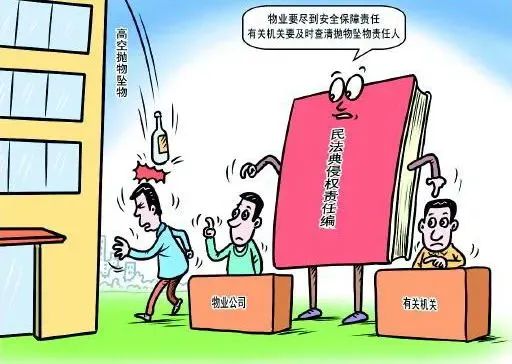 近些年，高空抛物造成他人人身和财产损害的事件在各地频发。民法典第一千二百五十四条规  定：禁止从建筑物中抛掷物品。从建筑物中抛掷物品或者从建筑物上坠落的物品造成他人损害的，由侵权人依法承担侵权责任；经调查难以确定具体侵权人的，除能够证明自己不是侵权人的外，由可能加害的建筑物使用人给予补偿。可能加害的建筑物使用人补偿后，有权向侵权人追偿。物业服务企业等建筑物管理人应当采取必要的安全保障措施防止前款规定的情形发生；未采取必要的安全保障措施的，应当依法承担未履行安全保障义务的侵权责任。运用“把握思维的奥妙”知识，说明相关责任主体应如何对待民法典这一规定？（6分）高二政治参考答案一、选择题二、简析题31.（1）①量变是质变的必要准备，质变是量变的必然结果。质变为新的量变开辟道路，使事物在新质的基础上开始新的量变。“三步走”的北斗发展战略，体现了量变与质变的关系。北斗将与新技术加速融合，产生新模式、新业态、新经济，体现了北斗在新质基础上开始新的量变，不断前进。（2分）②联系是客观的，但人们可以根据事物固有联系，调整原有联系，建立新的联系。从北斗一号到北斗三号系统，提供服务的范围从中国扩大到全球，5G时代北斗还将与新技术加速融合，北斗系统的新联系必然会越来越多。（2分）③发展的实质是事物的前进和上升。北斗系统从一号到二号再到三号，提供的服务范围越来越大。北斗系统的发展始终坚持创新意识，推动新模式、新业态、新经济不断涌现。（2分）（2）①矛盾具有普遍性。中国的北斗与美国的GPS、俄罗斯的GLONASS、欧盟的伽利略系统都具有定位导航、测速授时服务的功能。（2分）②矛盾具有特殊性。我国的北斗三号系统还能提供特色服务，这是其他三种导航系统所没有的。（2分）③矛盾普遍性与特殊性相互联结。我国的北斗既是导航又不只是导航。（2分）32.（1）①美国实行联邦制，联邦与州在各自的权限范围内享有最高权力，相互之间不得任意干涉。抗击疫情，美国各个州各自为政，整个国家很难形成统一强大的抗击疫情的力量。（2分）②美国联邦制最大问题是效率不高，联邦与州之间相互扯皮、推诿，降低了抗击疫情的效率。（2分）③美国实行两党制，两大政党通过竞选争夺执政地位。美国两党总统候选人都想在竞选中获胜，无心抗击疫情，开展竞选集会又会加剧疫情传播。（2分）（2）①经济全球化是生产力发展的产物，又推动生产力的发展。它促成了贸易大繁荣、投资大便利、人员大流动、技术大发展，为世界经济增长提供了强劲动力。经济全球化符合规律，符合各方利益。（2分）②中国积极参与经济全球化，促进了社会主义市场经济体制的建立和健全，推动了开放型经济水平的提高。中国积极推动经济全球化，有利于推动经济全球化向更高水平发展，推动建设开放型世界经济，让不同国家、不同阶层、不同人群共享经济全球化带来的机遇。（2分）三、探究题33.（1）①人类追求真理的过程并不是一帆风顺的，编篡一部民法典，要受到各种条件的限制。（2分）②从认识的主体来说，人们对客观事物的认识总要受到具体的实践水平的限制，受到不同的立场、观点、方法、知识水平、思维能力等条件的限制。第一、二次未能取得实际成果，有多种原因。第三次处于改革开放初期，仍然不具备制定完整民法典的条件。经过多年努力，全社会民事法治观念普遍增强，为编纂民法典奠定了较好的制度基础、实践基础、理论基础和社会基础。（2分）③从认识的客体来看，客观事物是复杂的、变化着的，其本质的暴露和展现也有一个过程。我国的经济社会发展在不同时期有不同的情况，因而我国民法典的编篡必然要经历长期反复的过程。（2分）（2）①社会存在决定社会意识，社会意识具有相对独立性，先进的社会意识对社会发展起积极的推动作用。《中华人民共和国民法典》具有中国特色，体现时代特点，既能促进中国特色社会主义事业不断发展，也能为人类法治文明的发展进步贡献中国智慧和中国方案。（2分）②上层建筑一定要适合经济基础的状况。当上层建筑为先进的经济基础服务时，就能促进生产力发展，推动社会进步。我国编纂民法典，进一步完善我国民商事领域基本法律制度和行为规则，有利于维护交易安全、维护市场秩序，营造良好的市场环境，推动经济高质量发展。（2分）③人民群众是社会历史的创造者。人民群众的利益是最高的价值标准。我国编篡民法典，有利于更好保护人民权益，不断增强人民群众的获得感、幸福感和安全感。（2分）（3）①意识活动具有目的性、主动创造性。相关责任主体有必要制订禁止抛物的规则、安全保障措施。（2分）②意识对改造客观世界具有指导作用。相关责任主体应认真学习民法典的规定，增强安全意识和法律意识，主动避免高空抛物现象的发生。（2分）③物质决定意识，要坚持一切从实际出发。相关责任主体应坚持实事求是，依法承担责任。（2分）题号123456789101112131415答案BBCABDABCADDCAC题号161718192021222324252627282930答案BBDBABBCDCADBCB